                                                                                                                   Obrazac TZG2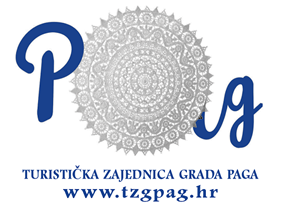                      IZJAVA O NEPOSTOJANJU DVOSTRUKOG FINANCIRANJAkojom pod materijalnom i kaznenom odgovornošću izjavljujemo da_________________________________________________________________ (naziv udruge/neprofitne organizacije, OIB)nije financirano/a iz drugih javnih izvora i/ili sredstva iz dijela prihoda od igara na sreću na natječajima tijela državne uprave, Vladinih ureda i tijela, javnih institucija, jedinica lokalne i područne (regionalne) samouprave odnosno sredstva iz fondova EU i međunarodnih fondova u tekućoj kalendarskoj godini za troškove provedbe aktivnosti koje smo zatražili u prijavi na Javni poziv Udrugama za dodjelu sredstava putem pokroviteljstva, (su)financiranja manifestacija i drugih događanja od općeg značaja za Turističku zajednicu Grada Paga u 2021. godiniMjesto i                                                                datum: _____________             MP                ________________________                                                                              Ime i prezime te potpis osobe                                                                                   ovlaštene za zastupanje